SIMPLE DAILY PROGRESS REPORT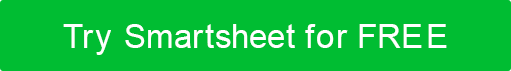 EMPLOYEE NAMEEMPLOYEE NAMEEMPLOYEE NAMEDEPARTMENTDATES COVEREDCOMPLETED ACTIVITIESCOMPLETED ACTIVITIESCOMPLETED ACTIVITIESCOMPLETED ACTIVITIESCOMPLETED ACTIVITIESCOMPLETED ACTIVITIESDESCRIPTIONDESCRIPTIONDESCRIPTIONDESCRIPTIONDUE DATEDATE COMPLETEDTASKS FOR TOMORROWTASKS FOR TOMORROWTASKS FOR TOMORROWTASKS FOR TOMORROWTASKS FOR TOMORROWTASKS FOR TOMORROWDESCRIPTIONDESCRIPTIONDESCRIPTIONDESCRIPTIONDUE DATESTATUSONGOING TASKSONGOING TASKSONGOING TASKSONGOING TASKSONGOING TASKSONGOING TASKSDESCRIPTIONDESCRIPTIONDESCRIPTIONDESCRIPTIONDUE DATESTATUSAPPROVED BY NAME AND TITLEAPPROVED BY NAME AND TITLEAPPROVED BY NAME AND TITLEAPPROVED BY SIGNATUREAPPROVED BY SIGNATUREDATEDISCLAIMERAny articles, templates, or information provided by Smartsheet on the website are for reference only. While we strive to keep the information up to date and correct, we make no representations or warranties of any kind, express or implied, about the completeness, accuracy, reliability, suitability, or availability with respect to the website or the information, articles, templates, or related graphics contained on the website. Any reliance you place on such information is therefore strictly at your own risk.